Запрос о рассмотрении и согласовании производства земляных работ Прошу Вас рассмотреть и согласовать производство земляных работ по «указать вид работ» для объекта: «наименование объекта», расположенного по адресу: _____________________________________________________________________________Лицу, осуществляющему производство работ на земельном участке указать основание владения земельным участком:   - собственность, 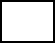  - договор подряда/иное,  - являюсь ресурсоснабжающей организацией.Приложение: Схема, выполненная на топографической основе в масштабе 1:500, 1:1000 на бумажном носителе.По результатам рассмотрения уведомить (выбрать нужный вариант):       по эл. почте________________________________________________________________;      оригинал ответа получить нарочно по адресу: г. Сургут, ул. Аэрофлотская, 4 (технический отдел) тел. 58-99-59 доб. 120.*Срок рассмотрения и согласования производства работ не более 30 рабочих дней.Заказчик  ___________________(_____________________________)       ____.____20____г.                        (Подпись)                      (расшифровка подписи)